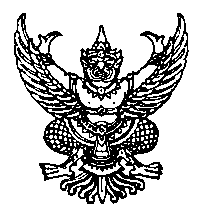 ประกาศมหาวิทยาลัยธรรมศาสตร์เรื่อง การลงทะเบียนเรียนรายวิชาข้ามสถาบันอุดมศึกษา พ.ศ. ๒๕๖๐-----------------------------เพื่อให้นักศึกษามหาวิทยาลัยธรรมศาสตร์ สามารถไปลงทะเบียนเรียนรายวิชาที่หลากหลาย
ในสถาบันอุดมศึกษาอื่นมากขึ้น และเป็นรายวิชาที่มีคุณภาพตามการจัดการเรียนการสอน
ของมหาวิทยาลัยธรรมศาสตร์อาศัยอำนาจตามข้อบังคับมหาวิทยาลัยธรรมศาสตร์ ว่าด้วยการศึกษาชั้นปริญญาตรี พ.ศ. ๒๕๔๐ ข้อ ๑๐.๑๐ และข้อ ๒๔ กับข้อบังคับมหาวิทยาลัยธรรมศาสตร์ ว่าด้วยการศึกษาระดับบัณฑิตศึกษา พ.ศ. ๒๕๕๓ ข้อ ๑๒.๑๕ และข้อ ๒๙ อธิการบดี โดยมติคณะกรรมการบริหารมหาวิทยาลัย ในคราวประชุมครั้งที่ ๑๖/๒๕๖๐ เมื่อวันที่ ๑๘ กันยายน ๒๕๖๐ จึงเห็นควรกำหนดหลักเกณฑ์และเงื่อนไขการลงทะเบียนเรียนรายวิชา
ข้ามสถาบันอุดมศึกษา ดังต่อไปนี้ข้อ ๑ ประกาศนี้ให้ใช้บังคับกับการลงทะเบียนเรียนรายวิชาในหลักสูตรระดับปริญญาตรี 
และระดับบัณฑิตศึกษา ตั้งแต่ภาคการศึกษาที่ ๒ ปีการศึกษา ๒๕๖๐ เป็นต้นไปข้อ ๒ ให้ยกเลิกประกาศมหาวิทยาลัยธรรมศาสตร์ เรื่อง หลักเกณฑ์ และเงื่อนไขการจดทะเบียนศึกษารายวิชาข้ามโครงการและการจดทะเบียนศึกษารายวิชาข้ามสถาบันอุดมศึกษาในหลักสูตรระดับปริญญาตรี พ.ศ. ๒๕๕๒ข้อ ๓ ในประกาศนี้“มหาวิทยาลัย” หมายความว่า มหาวิทยาลัยธรรมศาสตร์“คณะ” ให้หมายความรวมถึงวิทยาลัย สถาบัน หรือส่วนงานที่เรียกชื่ออย่างอื่นของมหาวิทยาลัย ซึ่งมีภารกิจหลักในการจัดการเรียนการสอน“คณะกรรมการประจำคณะ” ให้หมายความรวมถึงคณะกรรมการประจำวิทยาลัย สถาบัน 
หรือส่วนงานที่เรียกชื่ออย่างอื่น ซึ่งมีภารกิจหลักในการจัดการเรียนการสอน“คณบดี” ให้หมายความรวมถึงผู้อำนวยการสถาบัน หรือหัวหน้าส่วนงานที่เรียกชื่ออย่างอื่น 
ซึ่งมีภารกิจหลักในการจัดการเรียนการสอน“การลงทะเบียนเรียนรายวิชาข้ามสถาบัน” หมายความว่า การลงทะเบียนเรียนรายวิชาที่เปิดสอนในสถาบันอุดมศึกษาอื่น“หลักสูตร” หมายความว่า หลักสูตรการศึกษาระดับปริญญาตรีและระดับบัณฑิตศึกษาข้อ ๔ หลักเกณฑ์การลงทะเบียนเรียนรายวิชาข้ามสถาบัน(๑) สถาบันที่นักศึกษาประสงค์จะลงทะเบียนเรียนรายวิชา ต้องเป็นสมาชิกของที่ประชุมอธิการบดีแห่งประเทศไทย (ทปอ.) และต้องมิใช่สถาบันอุดมศึกษาประเภทไม่จำกัดจำนวนรับนักศึกษา(๒) กรณีวิชาบังคับ ต้องเป็นรายวิชาที่มีเนื้อหาเทียบเคียงได้ไม่น้อยกว่าสามในสี่ของรายวิชาตามข้อกำหนดหลักสูตร และมีหลักเกณฑ์อย่างหนึ่งอย่างใด ดังนี้(๒.๑) เป็นนักศึกษาที่อยู่ในฐานะชั้นปีสุดท้ายของหลักสูตร และคาดว่าจะสำเร็จการศึกษาในปีการศึกษานั้น หรือ(๒.๒) เป็นรายวิชาที่นักศึกษาเคยลงทะเบียนเรียนที่คณะต้นสังกัดแล้ว แต่ยังสอบไม่ผ่านตามเงื่อนไขของหลักสูตร หรือเป็นวิชาพื้นความรู้/วิชาบังคับก่อนของวิชาชั้นปีสุดท้ายของหลักสูตร หรือ(๒.๓) เป็นรายวิชาที่คณะต้นสังกัดไม่เป็นสอนหรือมีเวลาเรียนทับซ้อนกับวิชาอื่น(๓) กรณีวิชาเลือกหรือวิชาเลือกเสรี มีหลักเกณฑ์ดังนี้(๓.๑) ต้องเป็นรายวิชาที่มีเนื้อหาเทียบเคียงได้ไม่น้อยกว่าสามในสี่ของรายวิชา
ตามข้อกำหนดหลักสูตร(๓.๒) เป็นนักศึกษาที่อยู่ในฐานะชั้นปีสุดท้ายของหลักสูตร และคาดว่าจะสำเร็จการศึกษาในปีการศึกษานั้น(๓.๓) ในแต่ละภาคการศึกษานักศึกษามีสิทธิลงทะเบียนเรียนได้ไม่เกินจำนวน
หน่วยกิตตามที่คณะกำหนดไว้ในหลักสูตร(๔) ภาษาที่ใช้ในการเรียนการสอน มีหลักเกณฑ์ดังนี้(๔.๑) นักศึกษาหลักสูตรภาษาไทยไปลงทะเบียนเรียนหลักสูตรภาษาอังกฤษ 
หรือหลักสูตรนานาชาติ หรือหลักสูตรทวิภาษาได้(๔.๒) นักศึกษาหลักสูตรภาษาอังกฤษ หรือหลักสูตรนานาชาติ ต้องลงทะเบียนเรียน
ในหลักสูตรภาษาอังกฤษ หรือหลักสูตรนานาชาติ หรือหลักสูตรทวิภาษาเฉพาะในรายวิชาที่สอนเป็นภาษาต่างประเทศ(๔.๓) นักศึกษาหลักสูตรทวิภาษาไปลงทะเบียนเรียนหลักสูตรภาษาอังกฤษ 
หรือหลักสูตรนานาชาติ หรือหลักสูตรภาษาไทยได้ข้อ ๕ นักศึกษาที่ประสงค์จะลงทะเบียนเรียนรายวิชาข้ามสถาบันให้ยื่นคำร้อง พร้อมแสดงเหตุผลความจำเป็นที่คณะต้นสังกัด ล่วงหน้าไม่น้อยกว่า ๔ สัปดาห์ก่อนการลงทะเบียนภาคการศึกษาปกติ 
หรือ ๒ สัปดาห์ก่อนการลงทะเบียนภาคฤดูร้อน เว้นแต่มีเหตุอันเนื่องมาจากการจัดการเรียนการสอน
ของมหาวิทยาลัยเมื่อได้รับคำร้องให้คณบดีต้นสังกัดพิจารณาให้ความเห็น โดยให้คำนึงถึงความเหมาะสม
ของรายวิชาที่ขอลงทะเบียน ระบบการศึกษาของสถาบันอุดมศึกษาที่จะไปลงทะเบียนเรียน ภาษาที่ใช้ในการเรียนการสอน ระยะเวลาเปิด/ปิดภาค รวมตลอดถึงการไม่มีผลกระทบต่อการเรียนรายวิชาของนักศึกษาที่มหาวิทยาลัยประกอบด้วย และขออนุมัติต่ออธิการบดี ในกรณีที่ได้รับอนุมัติให้อธิการบดีมีหนังสือแจ้งไปยังสถาบันอุดมศึกษา
ที่เกี่ยวข้องเพื่อดำเนินการต่อไปข้อ ๖ นักศึกษาที่ได้รับอนุมัติให้ลงทะเบียนเรียนข้ามสถาบัน ต้องชำระค่าธรรมเนียมการศึกษา/ค่าบำรุงการศึกษาตามระเบียบมหาวิทยาลัย ว่าด้วยอัตราค่าธรรมเนียมการศึกษา และชำระค่าลงทะเบียนลักษณะวิชาและค่าธรรมเนียมอื่น ๆ (ถ้ามี) ตามอัตราของสถาบันอุดมศึกษาที่ไปลงทะเบียนเรียนข้อ ๗ ในกรณีที่ไม่สามารถปฏิบัติตามแนวทางหรือหลักเกณฑ์ดังกล่าวได้ หรือมีความจำเป็นต้องปฏิบัตินอกเหนือจากที่กำหนดไว้ในประกาศนี้ ให้อยู่ในดุลยพินิจของคณะกรรมการประจำคณะที่จะพิจารณา
และให้ถือคำวินิจฉัยของคณะกรรมการประจำคณะนั้นเป็นที่สุด			                	ประกาศ  ณ  วันที่  ๑๖   ตุลาคม   พ.ศ. ๒๕๖๐					       (ศาสตราจารย์ ดร.สมคิด เลิศไพฑูรย์)					                       อธิการบดี